Wisconsin State Pyramid Model Implementation Data System 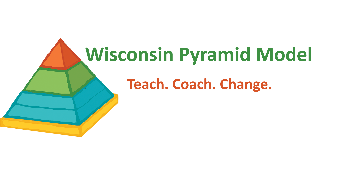 Parent/Guardian Consent FormThe NAME OF EARLY CHILDHOOD program is implementing the Pyramid Model for Promoting Social and Emotional Competence of Infants and Young Children (Pyramid Model). The Pyramid Model is a conceptual framework of evidence-based practices that promote young children’s healthy social and emotional development. Program staff are trained to implement these practices in their classrooms and program-wide. Data collection and analysis is integral to implementing the Pyramid Model. Data are collected at the program, classroom and child level. In our program, we use data to monitor progress, plan professional development opportunities and collaborate around developmentally appropriate practices. By collecting data, we are able to ensure that the adults who care for the children in our program have the support and information they need to provide the best possible early care and learning experience. The first five years of a child’s life are so important and we want to help your child get the best start possible.Pyramid Model Implementation Data System (PIDS): NAME of EARLY CHILDHOOD program has a program level agreement to access and use the PIDS. PIDS is a secure web application that allows data entry, reporting, and administrative functions to be used by early childhood programs implementing the Pyramid Model in Wisconsin. Our program will use PIDS to enter child information (name and birthday) and record data on child demographics (gender, race/ethnicity, dual language learner status and special education status), behavior incidents (child, teacher, activity, behavior type, behavior motivation and adult responses to the behavior) and social emotional screenings. Through the use of PIDS, data will be shared with Wisconsin Pyramid Model Coordination at the community, state and national level in order to report effectiveness, identify professional development gaps and advise on the development of resources. Confidentiality of Data: Data in PIDS are kept confidential and secure in accordance with applicable Federal and State laws and regulations. Individual child information cannot be accessed except by very limited and approved data system administrators. All shared data will be kept confidential and secure. User access to PIDS is limited to identified staff and purposes based on need. It can be accessed only by those responsible for the oversight and support of programs implementing the Pyramid Model. Every person with access to PIDS must sign a User Agreement that includes confidentiality and security provisions that must be followed. Right to Review Your Child’s Data: As your child’s legal guardian(s), you have the right to request copies of your child’s information in PIDS from your child’s program. Below, please write your child’s name and indicate if you allow your child’s early childhood program to include your child’s information (name and birthday) in PIDS. Please note that if you choose not to have your child’s information (name and birthday) included, demographic, behavior incident and social and emotional screening data will still be collected, entered and shared for your child but your child’s name and birthdate will be entered using a non-identifying code. This means any data for your child will not include your child’s name or birthday but can still be used to improve our program and inform our teaching practices.Child’s First Name: 		Child’s Last Name: 	Child’s Date of Birth (month/day/year): ____________________ 		I do allow my child’s information to be entered into PIDS.______ 		I do not allow my child’s information to be entered into PIDS Parent/Guardian Signature: 		Today’s Date: 	Parent/Guardian First and Last Name (printed): ___________________________________________________You may change this consent at any time by writing to the program administrator. If you have any questions or concerns about PIDS or data collection or would like to opt out, please contact your early childhood program administrator.